Упражнение 1.3. Какви са предимствата на всяка от различните жилищни варианти?Обучителят ще подкрепи СХИУ, за да им помогне да свържат жилищните възможности, които познават, с аспекти от Модела за Качество на живота.1Лично пространство2Приятели3Семейство4Грижа5Дейности на открито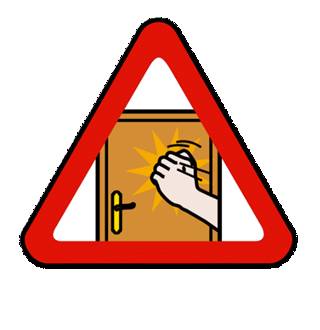 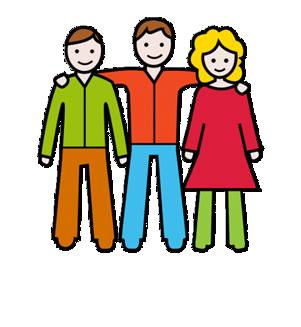 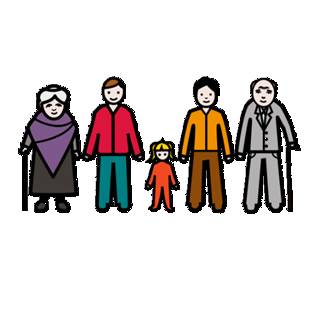 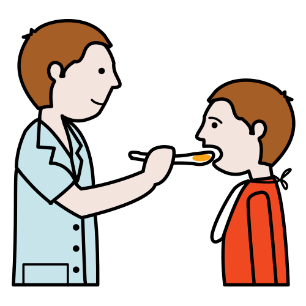 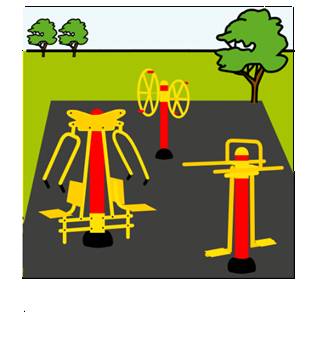 AДом за възрастни хораБЗащитено жилище за хора с уврежданияВСобствено жилище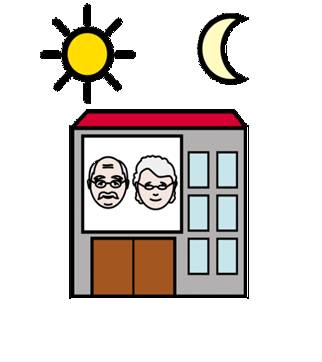 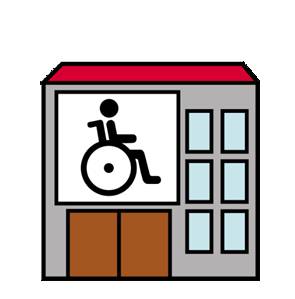 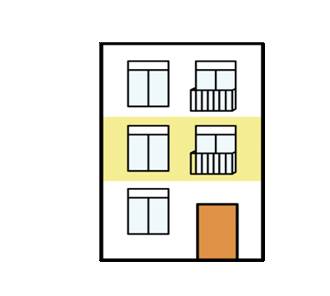 